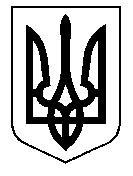 ТАЛЬНІВСЬКА РАЙОННА РАДАЧеркаської областіР  І  Ш  Е  Н  Н  Я23.01.2015                                                                                        № 36-14/VIПро  надання матеріальної допомогиВідповідно до пункту 3 частини 1 статті 91 Бюджетного Кодексу України, статей 43, 59, пункту 1 статті 64 Закону України «Про місцеве самоврядування в Україні», рішення районної ради від 18.11.2014 №34-6/VI «Про районну комплексну програму «Турбота» на 2015-2020 роки»,  розглянувши заяви громадян  району про надання матеріальної допомоги ,  врахувавши  пропозиції та висновок постійної комісії районної ради з питань планування, бюджету і фінансів, районна рада  ВИРІШИЛА:Надати одноразову матеріальну допомогу жителям Тальнівського району:Гречці Валентині Василівні, жительці м.Тальне для лікування,  в сумі 2,0 (дві) тис. гривень;Коваленку Віталію Юрійовичу, жителю с.Вишнопіль  для лікування в сумі 2,0 (дві) тис. гривень;Коваленку Роману Віталійовичу, жителю с.Вишнопіль для лікування в 2,0 (дві) тис. гривень;Ротаєнко Валентині Олексіївні, жительці м.Тальне для лікування в сумі 2,0 (дві) тис. гривень.Надати Геш Олені Іванівні, жительці  с.Степна, Тальнівського району одноразову  матеріальну  допомогу в розмірі 10 тис.грн. (десять  тисяч гривень), як  члену сім’ї загиблого в ході проведення антитерористичної операції в східних регіонах  України, призваного з району.Управлінню соціального захисту населення райдержадміністрації виплатити громадянам Тальнівського району згідно п.1 та п.2 даного рішення одноразову допомогу з районного бюджету за рахунок коштів виділених на соціальний захист населення.3. Контроль за виконанням рішення покласти на постійну комісію районної ради з питань планування, бюджету і фінансів.Голова районної ради                                                Н.Руснак